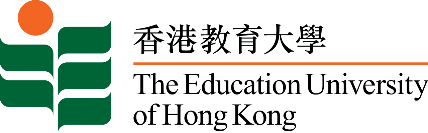 免責聲明書本人 _______________ （姓名），________________ （身分證編號）現以___________________________________（校隊名稱及身份）參加___________________________________（比賽 / 活動名稱），謹此聲明並作出保證，本人願意遵守由香港教育大學所訂的活動條文及規則，並同意以下所列各點：
本人乃自願參加此比賽 / 活動並願意自行承擔一切意外風險及責任。本人在參與比賽引致之損傷、疾病、死亡、個人損失及經濟損失，謹此豁免香港教育大學對於本人因參加是次比賽相關活動之任何法律責任，以及放棄任何有關之權利、索償及追究行動。本人於比賽 / 活動期間遵守有關規定，否則一切後果概由本人負責。本聲明中所定的協議及規定均是雙方同意。本人已詳細閱讀上列豁免和免責條款，並同意有關內容，現於下方簽署作實。簽署：_____________________日期：_____________________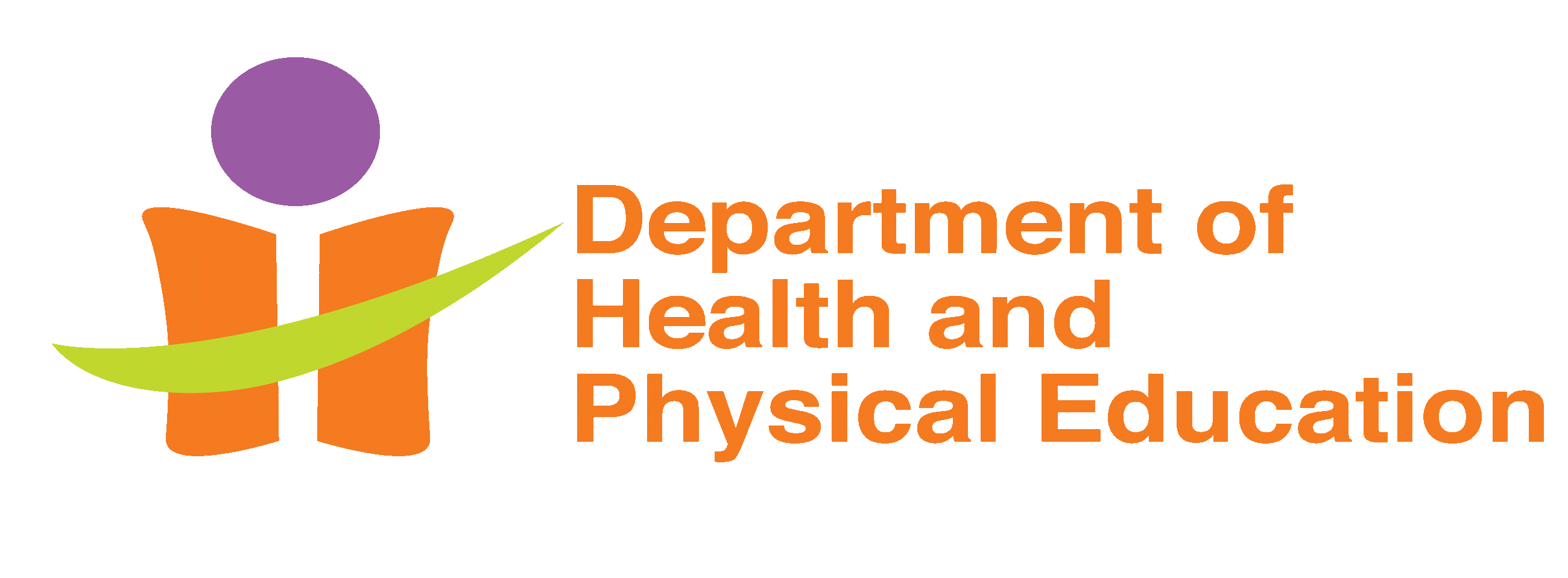 